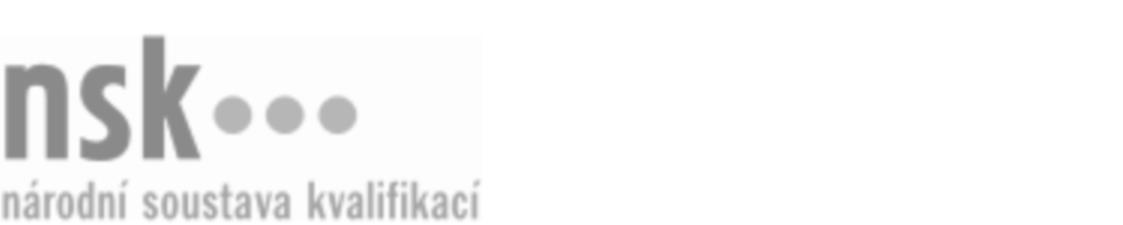 Autorizované osobyAutorizované osobyAutorizované osobyAutorizované osobyAutorizované osobyAutorizované osobyAutorizované osobyAutorizované osobyVzorkař/vzorkařka odpadních vod (kód: 36-078-H) Vzorkař/vzorkařka odpadních vod (kód: 36-078-H) Vzorkař/vzorkařka odpadních vod (kód: 36-078-H) Vzorkař/vzorkařka odpadních vod (kód: 36-078-H) Vzorkař/vzorkařka odpadních vod (kód: 36-078-H) Vzorkař/vzorkařka odpadních vod (kód: 36-078-H) Vzorkař/vzorkařka odpadních vod (kód: 36-078-H) Vzorkař/vzorkařka odpadních vod (kód: 36-078-H) Autorizující orgán:Autorizující orgán:Ministerstvo zemědělstvíMinisterstvo zemědělstvíMinisterstvo zemědělstvíMinisterstvo zemědělstvíMinisterstvo zemědělstvíMinisterstvo zemědělstvíMinisterstvo zemědělstvíMinisterstvo zemědělstvíMinisterstvo zemědělstvíMinisterstvo zemědělstvíMinisterstvo zemědělstvíMinisterstvo zemědělstvíSkupina oborů:Skupina oborů:Stavebnictví, geodézie a kartografie (kód: 36)Stavebnictví, geodézie a kartografie (kód: 36)Stavebnictví, geodézie a kartografie (kód: 36)Stavebnictví, geodézie a kartografie (kód: 36)Stavebnictví, geodézie a kartografie (kód: 36)Stavebnictví, geodézie a kartografie (kód: 36)Povolání:Povolání:Vzorkař odpadních vodVzorkař odpadních vodVzorkař odpadních vodVzorkař odpadních vodVzorkař odpadních vodVzorkař odpadních vodVzorkař odpadních vodVzorkař odpadních vodVzorkař odpadních vodVzorkař odpadních vodVzorkař odpadních vodVzorkař odpadních vodKvalifikační úroveň NSK - EQF:Kvalifikační úroveň NSK - EQF:333333Platnost standarduPlatnost standarduPlatnost standarduPlatnost standarduPlatnost standarduPlatnost standarduPlatnost standarduPlatnost standarduStandard je platný od: 21.10.2022Standard je platný od: 21.10.2022Standard je platný od: 21.10.2022Standard je platný od: 21.10.2022Standard je platný od: 21.10.2022Standard je platný od: 21.10.2022Standard je platný od: 21.10.2022Standard je platný od: 21.10.2022Vzorkař/vzorkařka odpadních vod,  29.03.2024 14:55:45Vzorkař/vzorkařka odpadních vod,  29.03.2024 14:55:45Vzorkař/vzorkařka odpadních vod,  29.03.2024 14:55:45Vzorkař/vzorkařka odpadních vod,  29.03.2024 14:55:45Vzorkař/vzorkařka odpadních vod,  29.03.2024 14:55:45Strana 1 z 2Strana 1 z 2Autorizované osobyAutorizované osobyAutorizované osobyAutorizované osobyAutorizované osobyAutorizované osobyAutorizované osobyAutorizované osobyAutorizované osobyAutorizované osobyAutorizované osobyAutorizované osobyAutorizované osobyAutorizované osobyAutorizované osobyAutorizované osobyNázevNázevNázevNázevNázevNázevKontaktní adresaKontaktní adresa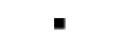 Institut environmentálních služeb, a.s.Institut environmentálních služeb, a.s.Institut environmentálních služeb, a.s.Institut environmentálních služeb, a.s.Institut environmentálních služeb, a.s.Podolská 15/17, 14700 Praha 4Podolská 15/17, 14700 Praha 4Institut environmentálních služeb, a.s.Institut environmentálních služeb, a.s.Institut environmentálních služeb, a.s.Institut environmentálních služeb, a.s.Institut environmentálních služeb, a.s.Podolská 15/17, 14700 Praha 4Podolská 15/17, 14700 Praha 4Vzorkař/vzorkařka odpadních vod,  29.03.2024 14:55:45Vzorkař/vzorkařka odpadních vod,  29.03.2024 14:55:45Vzorkař/vzorkařka odpadních vod,  29.03.2024 14:55:45Vzorkař/vzorkařka odpadních vod,  29.03.2024 14:55:45Vzorkař/vzorkařka odpadních vod,  29.03.2024 14:55:45Strana 2 z 2Strana 2 z 2